River Tyne Uses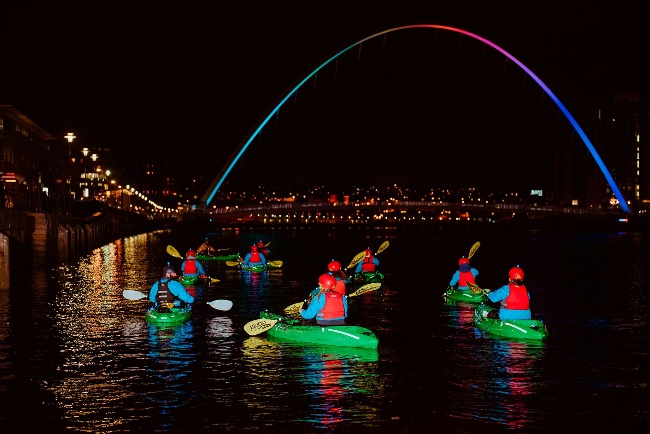 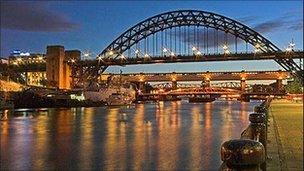 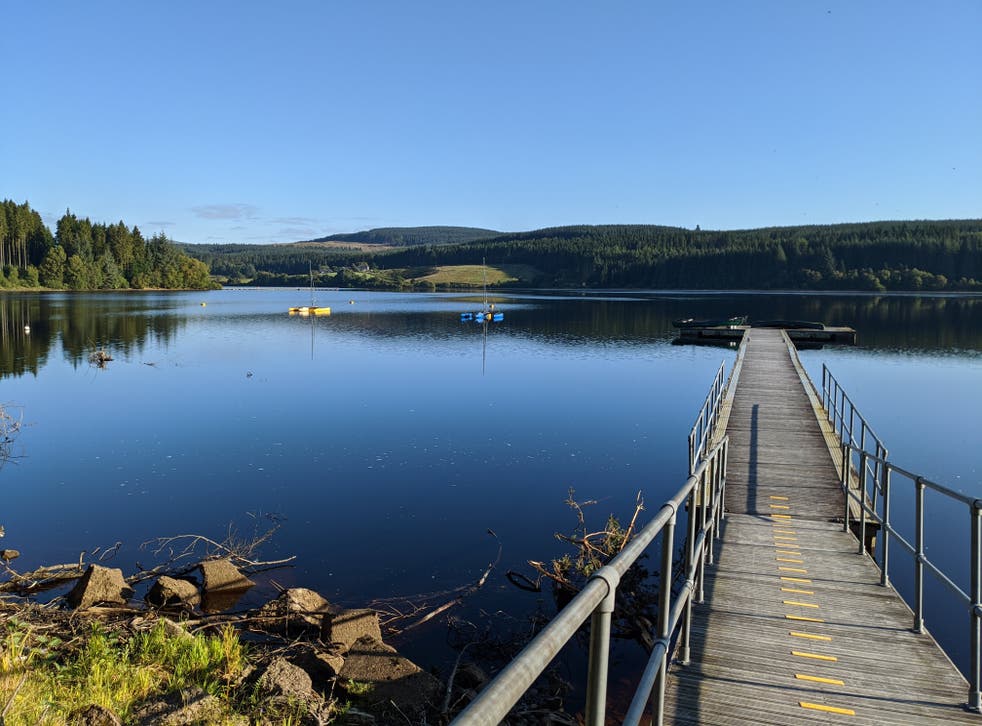 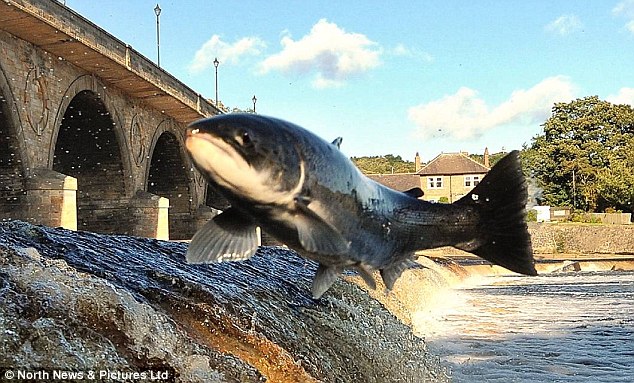 HabitatLeisureSalmonKittiwakesOttersOutdoor swimmingRiver raftingCanoeing/kayakingTourismWaterEnergyPublic drinking water abstraction point at OvinghamTo stop Kielder water overflowing- “Viking Energy Network” at JarrowTransportFarmingFerry13th century export of coalKielder forest